St. Jean Elementary School Newsletter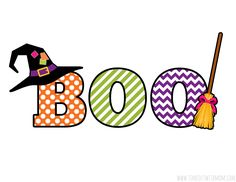 October 1st, 2021 Principal: Maureen Cassivi  Vice-Principal: Mark J. Kelly Administrative Assistant: Dale MacInnis 		      Guidance Counselor: Louise Doucette 		  School Web Page: https://stjeanelementary.wordpress.com/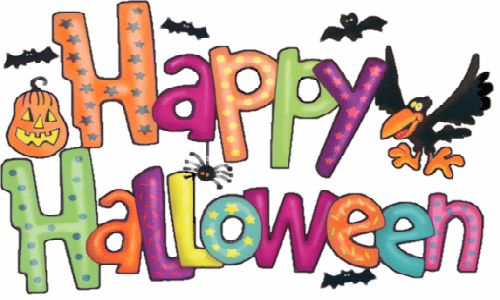 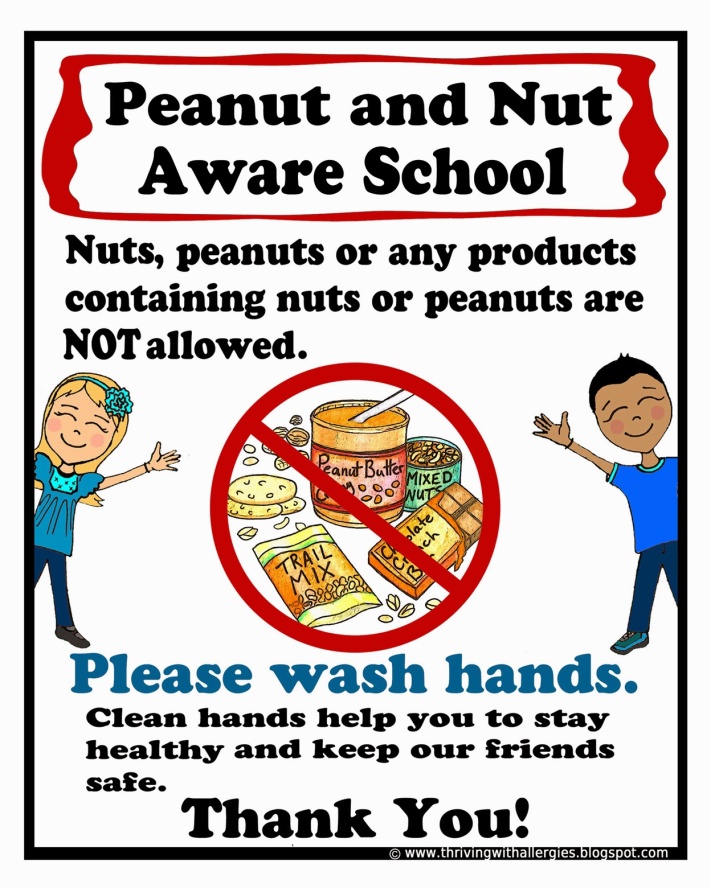 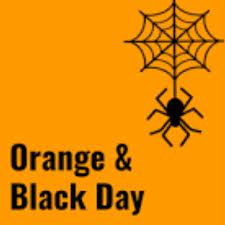 